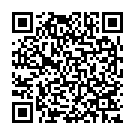 ※個人情報については、本体験会の実施及び主催者が今後実施するイベントなどのご案内以外の目的には使用致しません。ふりがな名前生年月日西暦　　 　年　　　月　　　日　　　　　　（　　　　　歳）西暦　　 　年　　　月　　　日　　　　　　（　　　　　歳）引率者名※介助が必要な方は必ず引率をお願い致します※介助が必要な方は必ず引率をお願い致します続柄緊急連絡先（携帯電話）住所〒〒〒メールアドレスUDダンス教室をオンラインで受けられる方は必ずご記入ください。UDダンス教室をオンラインで受けられる方は必ずご記入ください。参加希望の教室〇をつけてください9：45-10：45　車いすバスケットボール教室体験9：45-10：45　車いすバスケットボール教室体験9：45-10：45　車いすバスケットボール教室体験9：45-10：45　車いすバスケットボール教室体験9：45-10：45　車いすバスケットボール教室体験参加希望の教室〇をつけてください11：00-12：00　リズムウォーク＆トレーニング教室体験11：00-12：00　リズムウォーク＆トレーニング教室体験11：00-12：00　リズムウォーク＆トレーニング教室体験11：00-12：00　リズムウォーク＆トレーニング教室体験11：00-12：00　リズムウォーク＆トレーニング教室体験参加希望の教室〇をつけてください13：00-14：00　ゆっくりヨガ教室体験13：00-14：00　ゆっくりヨガ教室体験13：00-14：00　ゆっくりヨガ教室体験13：00-14：00　ゆっくりヨガ教室体験13：00-14：00　ゆっくりヨガ教室体験参加希望の教室〇をつけてください14：10-15：10　リズムジャンプ教室体験14：10-15：10　リズムジャンプ教室体験14：10-15：10　リズムジャンプ教室体験14：10-15：10　リズムジャンプ教室体験14：10-15：10　リズムジャンプ教室体験障がいのこと、体調面で不安なこと、指導者に知っておいてもらいたいことがありましたら記入してください障がいのこと、体調面で不安なこと、指導者に知っておいてもらいたいことがありましたら記入してください障がいのこと、体調面で不安なこと、指導者に知っておいてもらいたいことがありましたら記入してください障がいのこと、体調面で不安なこと、指導者に知っておいてもらいたいことがありましたら記入してください障がいのこと、体調面で不安なこと、指導者に知っておいてもらいたいことがありましたら記入してください障がいのこと、体調面で不安なこと、指導者に知っておいてもらいたいことがありましたら記入してください障がいのこと、体調面で不安なこと、指導者に知っておいてもらいたいことがありましたら記入してください